Publicado en  el 12/04/2017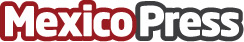 Los mejores productos artesanales originarios de la cultura huicholUn año más, se unen diversos grupos étnicos de las regiones nayaritas para ofrecer objetos hechos a manoDatos de contacto:Nota de prensa publicada en: https://www.mexicopress.com.mx/los-mejores-productos-artesanales-originarios Categorías: Artes Visuales Estado de México Nayarit http://www.mexicopress.com.mx